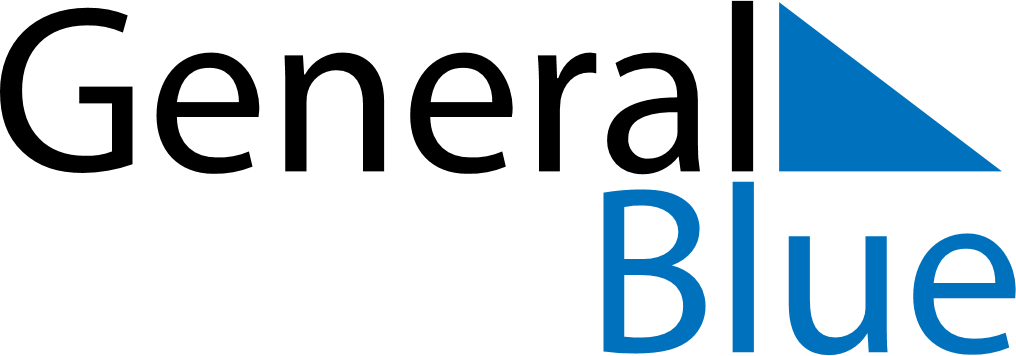 March 2025March 2025March 2025March 2025Cabo VerdeCabo VerdeCabo VerdeSundayMondayTuesdayWednesdayThursdayFridayFridaySaturday123456778Shrove TuesdayAsh Wednesday910111213141415161718192021212223242526272828293031